       ЗАТВЕРДЖЕНО         наказ департаменту архітектури         та містобудування         Черкаської міської ради         від 07.12.2021  №  285Інформаційна картка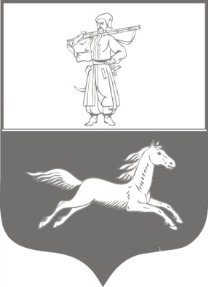 Згідно з вимогами ISO 9001Згідно з вимогами ISO 9001Інформаційна карткаНП-08-11ЧЕРКАСЬКА МІСЬКА РАДАЧЕРКАСЬКА МІСЬКА РАДАЧЕРКАСЬКА МІСЬКА РАДАВитяг з містобудівної документації міста Черкаси на визначення обмежень у використанні території для містобудівних потребВитяг з містобудівної документації міста Черкаси на визначення обмежень у використанні території для містобудівних потребВитяг з містобудівної документації міста Черкаси на визначення обмежень у використанні території для містобудівних потребВитяг з містобудівної документації міста Черкаси на визначення обмежень у використанні території для містобудівних потребВитяг з містобудівної документації міста Черкаси на визначення обмежень у використанні території для містобудівних потреб1Орган, який надає послугуОрган, який надає послугуВідділ містобудівного кадастру та ГІС управління планування та архітектури департаменту архітектури та містобудування тел. 36-01-59, 33-12-05e-mail: cherkassy.gis@gmail.comВідділ містобудівного кадастру та ГІС управління планування та архітектури департаменту архітектури та містобудування тел. 36-01-59, 33-12-05e-mail: cherkassy.gis@gmail.com2Місце подання документів та отримання результату послугиМісце подання документів та отримання результату послугиЦентр надання адміністративних послуг департаменту управління справами та юридичного забезпеченнявул. Благовісна, 170, тел. 33-07-01Режим роботи: Пн. – Пт.   800-1800Сб.   900-1300e-mail: cnap_cherkasy@ukr.netЦентр надання адміністративних послуг департаменту управління справами та юридичного забезпеченнявул. Благовісна, 170, тел. 33-07-01Режим роботи: Пн. – Пт.   800-1800Сб.   900-1300e-mail: cnap_cherkasy@ukr.net3Перелік необхідних документів, вимоги до них та спосіб поданняПерелік необхідних документів, вимоги до них та спосіб подання1. Клопотання.2. Для фізичних осіб-підприємців, юридичних осіб: - копія правовстановлюючих документів.Для фізичних осіб: - копія паспорта громадянина України (1, 2 стор., місце проживання).3. Показ існуючих будівель чи земельних ділянок, що перебувають у власності чи користуванні:3.1. Графічні матеріали, на яких зазначене місце розташування та розмір земельної ділянки (копія плану земельної ділянки з інвентарної справи та/або план земельної ділянки з графічними прив’язками та/або геодезичні обміри земельної ділянки та/або графічний додаток, з показом місця розміщення та зазначенням орієнтовної площі та адреси земельної ділянки, виготовлений за допомогою інструментарію Геопорталу містобудівного кадастру м. Черкаси). 3.2. Копія документу, що посвідчує право власності, користування земельною ділянкою (договір оренди землі, державний акт на право постійного користування землею, державний акт на право власності на земельну ділянку, інформаційна довідка з Державного реєстру речових прав на нерухоме майно).3.3. Копії правовстановлюючих документів на існуючий об’єкт нерухомого майна та витягу про державну реєстрацію права власності на нерухоме майно.3.4. Копія технічного паспорту (інвентарної  справи) на існуючий об’єкт нерухомого майна.4. Показ вільних земельних ділянок для визначення можливості розміщення об’єктів будівництва:4.1. Зазначення конкретної мети отримання витягу з містобудівної документації міста Черкаси на визначення обмежень у використанні території для містобудівних потреб із зазначенням адреси, площі земельної ділянки та визначеного функціонального використання (з зазначенням коду класифікації видів цільового призначення земель).4.2. Графічний додаток, з показом місця розміщення та зазначенням орієнтовної площі та адреси земельної ділянки, виготовлений за допомогою інструментарію Геопорталу містобудівного кадастру м. Черкаси на сайті bit.ly/gis-ck – мапа «Землеустрій». Інформацію як самостійно виготовити графічний додаток можна побачити на відео-інструкції за посиланням: bit.ly/3uYWBog.   Подання документів здійснюється особисто або уповноваженою особою, поштою, у випадках передбачених законом за допомогою засобів телекомунікаційного зв’язку.1. Клопотання.2. Для фізичних осіб-підприємців, юридичних осіб: - копія правовстановлюючих документів.Для фізичних осіб: - копія паспорта громадянина України (1, 2 стор., місце проживання).3. Показ існуючих будівель чи земельних ділянок, що перебувають у власності чи користуванні:3.1. Графічні матеріали, на яких зазначене місце розташування та розмір земельної ділянки (копія плану земельної ділянки з інвентарної справи та/або план земельної ділянки з графічними прив’язками та/або геодезичні обміри земельної ділянки та/або графічний додаток, з показом місця розміщення та зазначенням орієнтовної площі та адреси земельної ділянки, виготовлений за допомогою інструментарію Геопорталу містобудівного кадастру м. Черкаси). 3.2. Копія документу, що посвідчує право власності, користування земельною ділянкою (договір оренди землі, державний акт на право постійного користування землею, державний акт на право власності на земельну ділянку, інформаційна довідка з Державного реєстру речових прав на нерухоме майно).3.3. Копії правовстановлюючих документів на існуючий об’єкт нерухомого майна та витягу про державну реєстрацію права власності на нерухоме майно.3.4. Копія технічного паспорту (інвентарної  справи) на існуючий об’єкт нерухомого майна.4. Показ вільних земельних ділянок для визначення можливості розміщення об’єктів будівництва:4.1. Зазначення конкретної мети отримання витягу з містобудівної документації міста Черкаси на визначення обмежень у використанні території для містобудівних потреб із зазначенням адреси, площі земельної ділянки та визначеного функціонального використання (з зазначенням коду класифікації видів цільового призначення земель).4.2. Графічний додаток, з показом місця розміщення та зазначенням орієнтовної площі та адреси земельної ділянки, виготовлений за допомогою інструментарію Геопорталу містобудівного кадастру м. Черкаси на сайті bit.ly/gis-ck – мапа «Землеустрій». Інформацію як самостійно виготовити графічний додаток можна побачити на відео-інструкції за посиланням: bit.ly/3uYWBog.   Подання документів здійснюється особисто або уповноваженою особою, поштою, у випадках передбачених законом за допомогою засобів телекомунікаційного зв’язку.4Оплата (підстава, розмір та реквізити для оплати в разі платності)Оплата (підстава, розмір та реквізити для оплати в разі платності)Безоплатно.Безоплатно.5Термін надання послуги (днів)Термін надання послуги (днів)Протягом 20 днів.Протягом 20 днів.6Послідовність дій при наданні послуги Послідовність дій при наданні послуги - прийом, реєстрація, передача адміністраторами Центру отриманих документів до департаменту архітектури та містобудування — 1 день;- розгляд документів в департаменті архітектури та містобудування, підбір та вивчення картографічних матеріалів, виїзд (при необхідності) на місце, визначення місця розташування земельної ділянки, підготовка витягу та його погодження управлінням планування та архітектури департаменту архітектури та містобудування — 17 днів;- передача витягу адміністратору Центру — 1 день;- передача результату надання послуги адміністратором Центру замовнику — 1 день.- прийом, реєстрація, передача адміністраторами Центру отриманих документів до департаменту архітектури та містобудування — 1 день;- розгляд документів в департаменті архітектури та містобудування, підбір та вивчення картографічних матеріалів, виїзд (при необхідності) на місце, визначення місця розташування земельної ділянки, підготовка витягу та його погодження управлінням планування та архітектури департаменту архітектури та містобудування — 17 днів;- передача витягу адміністратору Центру — 1 день;- передача результату надання послуги адміністратором Центру замовнику — 1 день.7Результат послугиРезультат послугиВитяг з містобудівної документації міста Черкаси на визначення обмежень у використанні території для містобудівних потреб.Витяг з містобудівної документації міста Черкаси на визначення обмежень у використанні території для містобудівних потреб.8Спосіб отримання результату послугиСпосіб отримання результату послугиУ спосіб, обраний замовником: особисто, поштою або через уповноваженого представникаУ спосіб, обраний замовником: особисто, поштою або через уповноваженого представника9Перелік нормативно-правових документів, що регулюють надання послугиПерелік нормативно-правових документів, що регулюють надання послуги1. Закон України «Про місцеве самоврядування в Україні».2. Закон України «Про регулювання містобудівної діяльності».3. Закон України «Про топографо-геодезичну та картографічну діяльність».4. Закон України «Про внесення змін до деяких законодавчих актів України щодо вдосконалення системи управління та дерегуляції у сфері земельних відносин».5. Містобудівна документація міста Черкаси.6. ДБН Б.2.2-12:2019 «Планування та забудова територій».7. ДСП 173-96 «Державні санітарні правила планування та забудови».1. Закон України «Про місцеве самоврядування в Україні».2. Закон України «Про регулювання містобудівної діяльності».3. Закон України «Про топографо-геодезичну та картографічну діяльність».4. Закон України «Про внесення змін до деяких законодавчих актів України щодо вдосконалення системи управління та дерегуляції у сфері земельних відносин».5. Містобудівна документація міста Черкаси.6. ДБН Б.2.2-12:2019 «Планування та забудова територій».7. ДСП 173-96 «Державні санітарні правила планування та забудови».10Перелік підстав для відмови у наданні послугиПерелік підстав для відмови у наданні послугиВиявлення в поданих документах недостовірної інформації, неповної інформації або інформації, яка суперечить вимогам нормативно-правових документів, які регламентують надання послуги, неповний пакет документів.Виявлення в поданих документах недостовірної інформації, неповної інформації або інформації, яка суперечить вимогам нормативно-правових документів, які регламентують надання послуги, неповний пакет документів.11Порядок оскарження дій (бездіяльності) і прийнятих рішень, що здійснені при наданні адміністративної послугиПорядок оскарження дій (бездіяльності) і прийнятих рішень, що здійснені при наданні адміністративної послугиСкарга на дії (бездіяльність) посадових осіб подається директору департаменту архітектури та містобудування або заступнику міського голови з питань діяльності виконавчих органів ради або міському голові одержувачем послуги через відділ звернень (вул. Байди Вишневецького, 36, каб. 106).Оскарження дій (бездіяльності), рішень адміністративного органу, органу, який приймає рішення про надання послуги, здійснюється в судовому порядку.Скарга на дії (бездіяльність) посадових осіб подається директору департаменту архітектури та містобудування або заступнику міського голови з питань діяльності виконавчих органів ради або міському голові одержувачем послуги через відділ звернень (вул. Байди Вишневецького, 36, каб. 106).Оскарження дій (бездіяльності), рішень адміністративного органу, органу, який приймає рішення про надання послуги, здійснюється в судовому порядку.Директор департаменту архітектури та містобудуванняЧеркаської міської радиА. О. Савін________________ 2021 р.